Tribunale di Castrovillari Giudice Dr.Dott.ssa Antonella Mastroianni          Inizio dell’udienza:ore9.30Pubblico Ministero Dr.        Fine dell’udienza:oreUdienza dibattimentaleXUdienza in camera di consiglioProcedimenti trattati n.16Con RegistrazioneSenza RegistrazioneFonoreg.Num. Progr.N.R.G.T.IMPUTATIREATOTESTIEsito(se vi è stato rinvio specificarne i motivi)oreNum. Progr.R.G.N.R.IMPUTATIREATOTESTIore1667/20179:301673/20159:302736/20179:302501177/20139:3031051/20179:3032433/20159:3041216/20189:304664/20159:3051217/20189:305991/20159:3061902/20189:3063821/20179:3072061/201810:3072719/201710:30890/201910:3082060/201810:309940/201910:3092477/201810:30101126/201910:30101535/201710:30111127/201910:30115225/201710:30121672/201911:30122017/201511:30131680/201911:3013254/201811:3014133/201812:00141675/201512:00Num. Progr.N.R.G.T.IMPUTATIREATOTESTIEsito(se vi è stato rinvio specificarne i motivi)oreNum. Progr.R.G.N.R.IMPUTATIREATOTESTIore152309/201812:00151075/201612:00161592/201912:00163786/201612:00Il Cancelliere Giuseppe FarinaIl GiudiceDott.ssa Antonella Mastroianni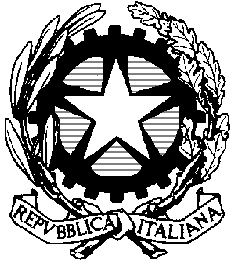 